1ST ANNUAL CHAMPIONSHIP SHOWSUNDAY 16TH APRIL 2017GOLDFIELDS KENNEL CLUB SHOWGROUNDSEASTER STARS CLUSTER WEEKENDCommittee:	 Andrew Wright,  Glenda de Taranto, Rene Potgieter, Irene Hobson, Werner Cronje, Lisa Frederiksen,  Martine Wright, Rina GeldenhuysUnless stated to the contrary, breed will be judged in alphabetical order,  as listed in Appendix A of Schedule 2 of the KUSA Constitution Dogs incorrectly entered will be placed in the Open Class. No entries marked TAF or RAF will be acceptedExhibitor numbers will not be posted, but are to be collected on the morning of the Show. The Club reserves the right to appoint alternate judges should any of the above be unable to officiateIn terms of Schedule 3, Reg 5.8.1, please note that pupppies under 4 months are not eligible for entryIn terms of Reg 5.10.1 all Exhibits must be present 30 minutes prior to commencementExhibitors/Handlers are responsible for the control of their dogs and shall be personally liable for claims for injuries/damages caused by their dog/s.The show will be conducted under the rules and regulations of the Kennel Union of Southern Africa.Schedule 05L – Regulations for Agility Classes.BITCHES IN SEASON WILL BE ALLOWED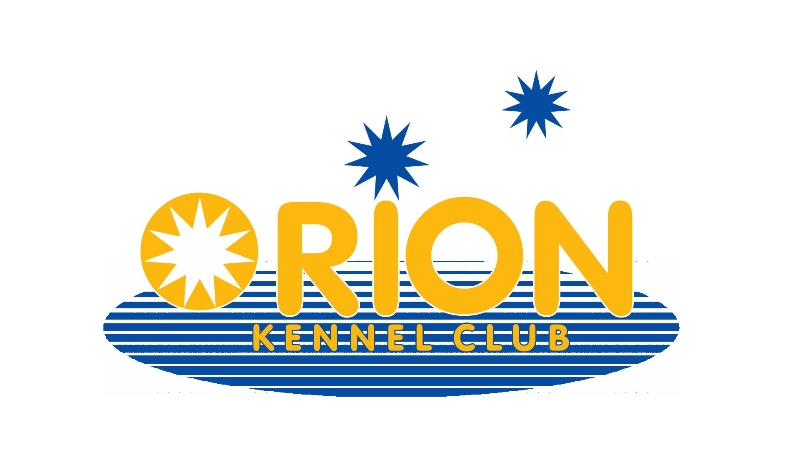 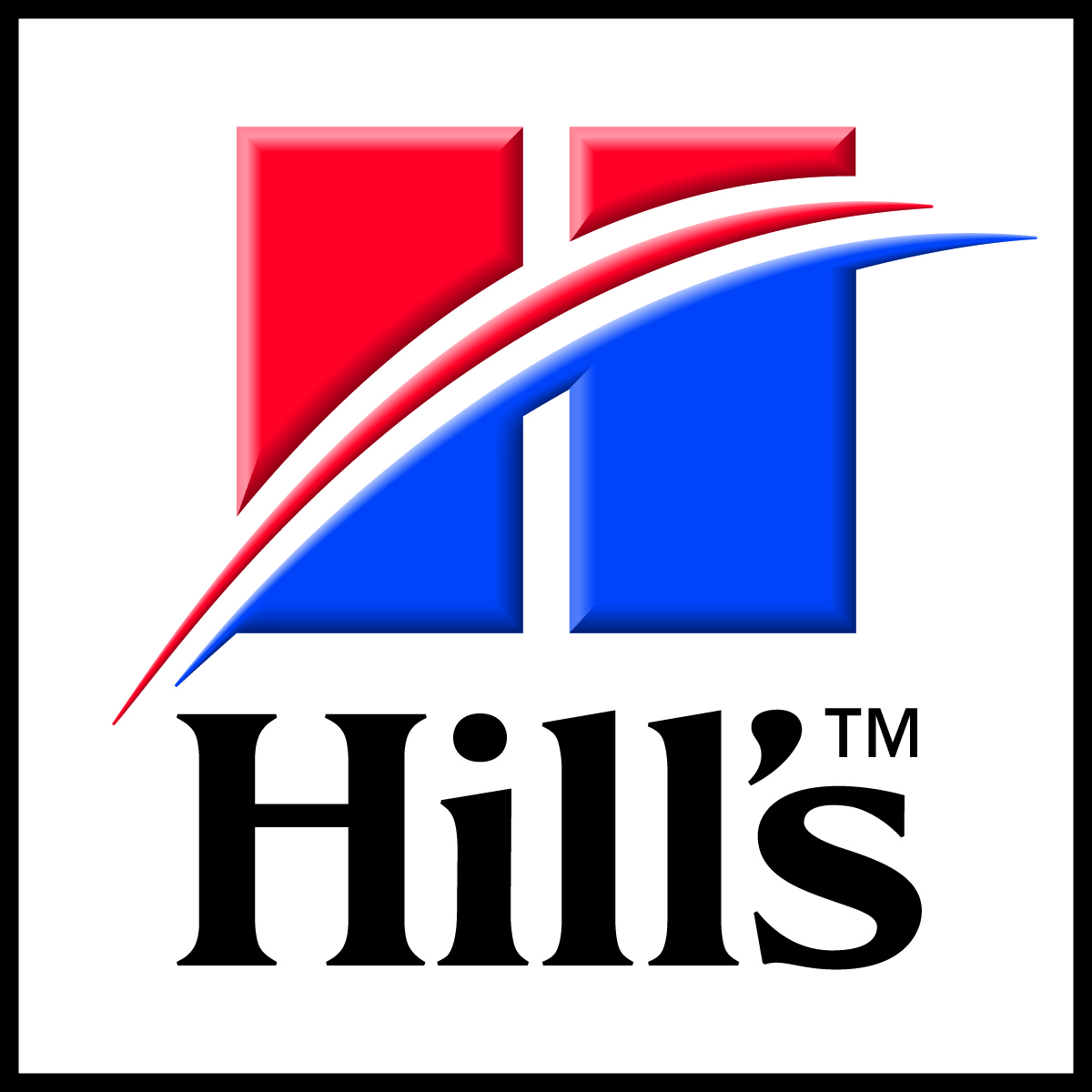 STARTING TIMES :   BREED:                          8.30am after HandlingHANDLING:                    8.30am       DISCIPLINES                  AGILITY :  8.00am   NON CONTACT AGILITY: After Agility   DOG JUMPING      8.30am     STARTING TIMES :   BREED:                          8.30am after HandlingHANDLING:                    8.30am       DISCIPLINES                  AGILITY :  8.00am   NON CONTACT AGILITY: After Agility   DOG JUMPING      8.30am     STARTING TIMES :   BREED:                          8.30am after HandlingHANDLING:                    8.30am       DISCIPLINES                  AGILITY :  8.00am   NON CONTACT AGILITY: After Agility   DOG JUMPING      8.30am     CLOSING DATE:     20TH MARCH 2017                      Entry Enquiries to Corinne Diggins 082 859 6712CLOSING DATE:     20TH MARCH 2017                      Entry Enquiries to Corinne Diggins 082 859 6712CLOSING DATE:     20TH MARCH 2017                      Entry Enquiries to Corinne Diggins 082 859 6712FAXED ENTRIES:                        086 695 7263EMAIL ENTRIES:                        0rionkcofgauteng@gmail.com FAXED ENTRIES:                        086 695 7263EMAIL ENTRIES:                        0rionkcofgauteng@gmail.com FAXED ENTRIES:                        086 695 7263EMAIL ENTRIES:                        0rionkcofgauteng@gmail.com ENTRY FEES: Minor puppy, Puppy, Junior, Graduate, SA Bred,  Open, Champions- R100,00 per dog per classBaby Puppy, Neuter, VeteransR70,00 per dog per classAGILITY AND DOG JUMPING: R80,00 PER DOG PER CLASS OR R200.00 FOR 3 CLASSES PER DOG Child and Junior Handler:          Free, provided that the dog is entered in the show, otherwise R30,00CATALOGUES:                            R80,00 to be ordered and paid for with entriesENTRY FEES: Minor puppy, Puppy, Junior, Graduate, SA Bred,  Open, Champions- R100,00 per dog per classBaby Puppy, Neuter, VeteransR70,00 per dog per classAGILITY AND DOG JUMPING: R80,00 PER DOG PER CLASS OR R200.00 FOR 3 CLASSES PER DOG Child and Junior Handler:          Free, provided that the dog is entered in the show, otherwise R30,00CATALOGUES:                            R80,00 to be ordered and paid for with entriesENTRY FEES: Minor puppy, Puppy, Junior, Graduate, SA Bred,  Open, Champions- R100,00 per dog per classBaby Puppy, Neuter, VeteransR70,00 per dog per classAGILITY AND DOG JUMPING: R80,00 PER DOG PER CLASS OR R200.00 FOR 3 CLASSES PER DOG Child and Junior Handler:          Free, provided that the dog is entered in the show, otherwise R30,00CATALOGUES:                            R80,00 to be ordered and paid for with entriesBANKING DETAILS:       ABSA Bank, Edenvale, Account Number 4090724529 Branch Code 507442 ORION KENNEL CLUBPlease note that NO entries will be accepted without proof of payment.PLEASE ADD R18,00 PER CASH and CHEQUE  DEPOSIT –to cover our Bank ChargesBANKING DETAILS:       ABSA Bank, Edenvale, Account Number 4090724529 Branch Code 507442 ORION KENNEL CLUBPlease note that NO entries will be accepted without proof of payment.PLEASE ADD R18,00 PER CASH and CHEQUE  DEPOSIT –to cover our Bank ChargesBANKING DETAILS:       ABSA Bank, Edenvale, Account Number 4090724529 Branch Code 507442 ORION KENNEL CLUBPlease note that NO entries will be accepted without proof of payment.PLEASE ADD R18,00 PER CASH and CHEQUE  DEPOSIT –to cover our Bank ChargesBREED CLASSES: Baby Puppy, Minor Puppy, Puppy, Junior, Graduate, S.A. Bred, Veteran, Open, Champion, Neuter.Baby puppy Class: Will be eligible only for Best Baby Puppy in Breed, BBPIG & BBPIS. Baby Puppies do not compete for Challenge Certificate of for Best of BreedNeuter Classes: Compete for best Neuter in Group and in Show onlyBREED CLASSES: Baby Puppy, Minor Puppy, Puppy, Junior, Graduate, S.A. Bred, Veteran, Open, Champion, Neuter.Baby puppy Class: Will be eligible only for Best Baby Puppy in Breed, BBPIG & BBPIS. Baby Puppies do not compete for Challenge Certificate of for Best of BreedNeuter Classes: Compete for best Neuter in Group and in Show onlyBREED CLASSES: Baby Puppy, Minor Puppy, Puppy, Junior, Graduate, S.A. Bred, Veteran, Open, Champion, Neuter.Baby puppy Class: Will be eligible only for Best Baby Puppy in Breed, BBPIG & BBPIS. Baby Puppies do not compete for Challenge Certificate of for Best of BreedNeuter Classes: Compete for best Neuter in Group and in Show onlyGROUPJUDGEGUNDOGS & GROUP     VIRGINIA LYNE (CANADA)HERDING & GROUP       VIRGINIA LYNE (CANADA)HOUNDS AFGHANS, AZAWAKH, BORZOI IRISH WOLFHOUNDS RHODESIAN RIDGEBACKS,  SALUKI AND GROUPBALANCE OF HOUNDSBARBARA ARNDT (CANADA)LIZ MEGGINSON (SOUTH AFRICA)TERRIERS AND GROUP JOCELYNE GAGNE (CANADA)TOYS & GROUP                SALLY STASYTIS (AUSTRALIA) UTILITY AND GROUPCAROLINE GILMOUR (SOUTH AFRICA)WORKING AND GROUPRANDOLPH DE TARANTO ( SOUTH AFRICA)BEST IN SHOW JOCELYNE GAGNEBEST PUPPY IN SHOWVIRGINIA LYNEBEST JUNIOR IN SHOWBARBARA ARNDTBEST VETERAN IN SHOWLIZ MEGGINSONBEST BABY PUPPY IN SHOWVIRGINIA LYNEBEST NEUTER IN SHOWJOCELYNE GAGNECHILD AND JUNIOR HANDLINGJOCELYNE GAGNEDISCIPLINESAGILITYNOELENE PRETORIOUSAGILITY NON CONTACTNOELENE PRETORIOUSDOG JUMPINGRITA COOKJudging OrderHERDING TO BE FOLLOWED BY GUNDOGSGROUP JUDGING: Group, BPIG,BBPIG,BJIG,BVIG BNIGBEST IN SHOW JUDGING: BBPIS,BJIS,BVIS, BNIS, BPIS, BEST IN SHOW, ENQUIRIES:	CHAIRMAN                      083 331 1683VICE CHAIRMAN              011-8024432SHOW MANAGER           082 9553 162SHOW SECRETARY          082-7503172SECRETARY                      082-7503172FRAN CRISTINARANDOLPH DE TARANTOJACKIE BROWNINGRENEE MINNYRENEE MINNY